Request a quote: 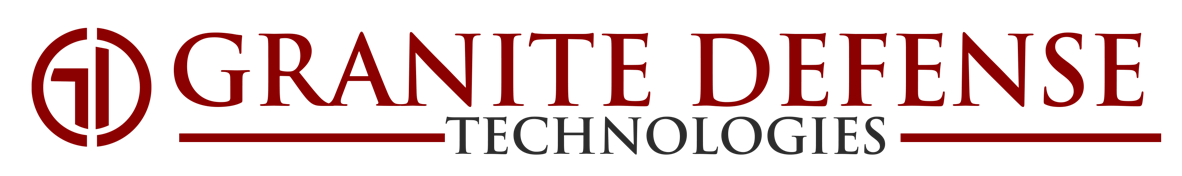 info@granitedefense.comwww.granitedefense.comSkydioThe Skydio One (1) Year Limited Warranty (“Limited Warranty”) and the corresponding terms and conditions outlined in this agreement (“Agreement”) are provided by Skydio, Inc. (“Skydio”). By purchasing any Skydio-branded drones (“Skydio Drones”), controllers, and accessories (collectively, “Product” or “Products”), the purchaser (“you” or “your”) hereby agrees to have read, to have understood, and to be bound by this Agreement.WHAT IS COVERED UNDER THE LIMITED WARRANTYSkydio warrants the Products against defects in materials and workmanship in hardware, during the applicable warranty period as set forth below (“Warranty Period”), under normal use in accordance with Skydio Guidelines, as may be updated from time to time. Skydio Guidelines includes published Product materials, the applicable Safety and Operating Guide ( https://www.skydio.com/safety), technical specifications, user manuals, maintenance guidelines, and support communications provided by Skydio from time to time.If, during the Warranty Period, you submit a claim to Skydio in accordance with this Limited Warranty, Skydio, in its sole discretion and as your exclusive remedy and Skydio’s sole liability, will: (1) repair the Product using new or refurbished parts; (2) replace the Product with an equivalent new or refurbished Product; or (3) provide a partial or full refund of the original purchase price to you in exchange for return of the Product. Any Product that has either been repaired or replaced under this Limited Warranty will be covered by the terms of this Limited Warranty for the longer of (i) ninety (90) days from your receipt of the Product that has either been repaired or replaced or (ii) the remaining time left in the original Warranty Period. Under this Limited Warranty, you will be able to direct your claims to Skydio during the Warranty Period if you purchased the Product from a reseller that has entered into a contractual relationship with Skydio to sell Product directly to customers.PRODUCT AND WARRANTY PERIODSkydio 2 - One (1) year from the date of deliverySkydio 2+ - One (1) year from the date of deliverySkydio X2 - One (1) year from the date of deliverySkydio 2/2+ Controller - One (1) year from the date of deliverySkydio Enterprise Controller - One (1) year from the date of deliverySkydio Beacon - One (1) year from the date of deliverySkydio Dock - One (1) year from the date of deliveryDrone Battery - The earlier of one (1) year from the date of delivery or 200 battery cycles*Skydio-branded charging accessories - One (1) year from the date of deliveryPropellers - No warranty*A battery cycle is the depletion of at least 80% of the charge.EXCLUSIONSThis Limited Warranty does not apply to, and Skydio has no obligation for, the following:Damage caused by reckless, abusive, willful or intentional conduct;Damage caused by or as a consequence of engaging in illegal activities;Direct or indirect loss caused by force majeure including but not limited to acts of God, pandemic, war, military action, riot, coup, and terrorist activities;Damage caused by modifications, alterations, tampering, disassembly, or improper maintenance or repairs;Modification or repair at a repair center not operated by or approved in writing by Skydio, which will also void all warranties and the Product will no longer be covered by this Limited Warranty;Unauthorized disassembly, attempts to open the casing, taking apart or removing components from the Product, except as expressly authorized in writing by Skydio;Collision or crash, except to the extent caused by a hardware defect in materials or manufacture;Use, handling, storage, installation, or testing in violation or contrary to the Skydio Guidelines;Any Product or component thereof if such Product’s serial number or other identifying marks are removed or altered, which will also void all warranties and the Product will no longer be covered by this Limited Warranty;Defect or error relating to any equipment, software or part not manufactured or provided by or on behalf of Skydio;Damage from objects striking the Product or if the Product is dropped, hit, bent or crushed;Damage from external causes such as, but not limited to, water, liquid, fire, dirt, sand, battery leakage, extreme thermal or environmental conditions, and improper usage of any electrical source;Damage due to failure to update any applicable software in a timely manner or as directed by Skydio;Damage or defect caused by non-use or improper use of the included Skydio battery and/or charger;Storage, operation or use in bad weather (e.g., rain, hail, lighting, sand/dust storms, strong winds, fog);Damage caused by operating the Product in an environment with electromagnetic interference (e.g., in mining areas or close to high-power radio transmission towers, high-voltage wires or substations);Damage caused by operating the Product in an environment with toxic, radioactive, or other harmful materials;Damage or defect that Skydio is unable to diagnose and verify because you have not provided the flight logs or other required information;Damage caused by flight when components have been previously damaged or the Product is not flight-worthy;Failure to replace consumable parts such as propellers in accordance with Skydio guidelines; Any software provided with the Product including any updates to the software;Damage or defect caused by using unauthorized third-party parts or software;Normal wear and tear, including cosmetic damage such as scratches, dents or chips;Prototypes or Products marked or provided as a “Sample”, “Demo”, “Not for Sale”, “AS IS”, “EVALUATION UNIT” or other similar markings/designations; andDamage occurring while operating the Skydio Drones in poor or low light conditions.WARRANTY LIMITATIONSTO THE MAXIMUM EXTENT PERMITTED BY LAW: (A) SKYDIO DISCLAIMS ALL STATUTORY AND IMPLIED WARRANTIES, INCLUDING WITHOUT LIMITATION, WARRANTIES OF MERCHANTABILITY AND FITNESS FOR A PARTICULAR PURPOSE AND WARRANTIES AGAINST HIDDEN OR LATENT DEFECTS; (B) THIS LIMITED WARRANTY AND FOREGOING REMEDIES ARE THE SOLE AND EXCLUSIVE REMEDIES AND IN LIEU OF ALL OTHER RIGHTS, REMEDIES OR WARRANTIES THAT MAY APPLY, WHETHER ORAL, WRITTEN, STATUTORY, EXPRESS OR IMPLIED; AND (C) THIS LIMITED WARRANTY IS ONLY APPLICABLE TO CLAIMS THAT OCCUR IN THE COUNTRY IN WHICH THE PRODUCT WAS INITIALLY DELIVERED ON THE DATE OF FIRST PURCHASE. THIS AGREEMENT GIVES YOU SPECIFIC LEGAL RIGHTS AND YOU MAY ALSO HAVE OTHER RIGHTS WHICH VARY FROM STATE TO STATE OR FROM COUNTRY TO COUNTRY.No Skydio reseller, agent, or employee is authorized to make any modification, extension, or addition to this Limited Warranty. If any term in this Limited Warranty is held to be illegal or unenforceable, the legality or enforceability of the remaining terms shall not be affected or impaired.IMPORTANT SERVICE INFORMATIONTo make a claim under this Limited Warranty, the owner or authorized representative of the Product must: (a) contact Skydio customer support at 855-463-5902 (855-GOFLY02) or another number specified by Skydio during on-boarding, or via email at help@skydio.com, (b) notify Skydio of the owner’s intention to bring such claim during the Warranty Period, (c) provide a description of the alleged failure, and (d) obtain a Return Merchandise Authorization (“RMA”).Skydio may ask you for additional information regarding your warranty claim, such as: proof of purchase, personal information, diagnostic information or flight data (“Service Information”). For example, for warranty claims in which Skydio needs to verify the Product’s behavior, Skydio will require that you provide Service Information, such as flight logs or other flight information, pictures and/or video of the damage, personal information, including name, email address, address and phone number. You hereby authorize Skydio to access, store, use, copy and process such Service Information for diagnosis, warranty verification and warranty processing purposes. We may further use and disclose this Service Information in accordance with our Privacy Policy ( https://www.skydio.com/legal/privacy-policy).Before sending a Product to Skydio for warranty service, it is recommended that you remove the media card and make a backup of all media content from the Product. If Skydio services a Product, the content or data on the media card in the Product will be deleted and the storage will be reformatted. Skydio is not responsible for any loss of content or data or loss of the media card.All Products subject to this Limited Warranty must be returned in either their original packaging or packaging providing an equal degree of protection, together with proof of purchase, within thirty (30) days of filing a claim, to the address specified by Skydio. To ensure successful delivery, you are required to ship returned Products using the prepaid return shipping label emailed to you by Skydio. It is your responsibility to retain a copy of the shipping label with the applicable tracking number signed by an agent of the carrier, as proof that the possession of the returned Product shipment was transferred to the carrier.If your claim is determined by Skydio to be covered by this Limited Warranty, Skydio will bear the shipping costs associated with the return of the original Product and shipment of the replacement or repaired Product to you, as long as the shipping is to and from the same country as the country of original purchase. Any Product that is returned to Skydio without a valid warranty claim or without an RMA may be rejected, returned to you at your cost, or kept for thirty (30) days for your pick-up and then disposed of in Skydio’s sole discretion. Skydio may also charge an assessment cost or shipping cost to you prior to shipping a unit back or it being picked-up, if the Product is determined by Skydio to be operating within its specifications.Any notices given by you under this Limited Warranty shall be given in writing or by email and shall be delivered as per applicable Notice requirements. If you would like to contact Skydio customer support, please call us at 855-GOFLY02 (855-463-5902) or contact us via email at help@skydio.com Returns: All sales made by Granite Defense & Technologies are final. Unopened products may be eligible for return. Eligibility and any potential restocking fees are subject to GDT’s discretion.